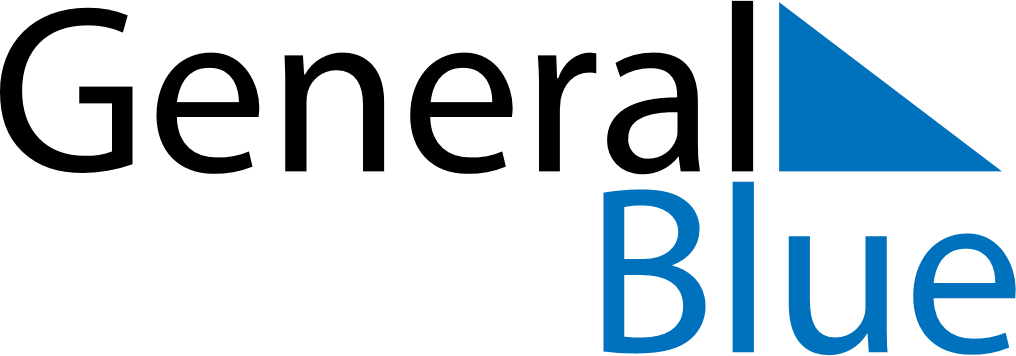 Aland Islands 2018 HolidaysAland Islands 2018 HolidaysDATENAME OF HOLIDAYJanuary 1, 2018MondayNew Year’s DayJanuary 6, 2018SaturdayEpiphanyMarch 30, 2018FridayDemilitarization DayMarch 30, 2018FridayGood FridayApril 1, 2018SundayEaster SundayApril 2, 2018MondayEaster MondayMay 1, 2018TuesdayLabour DayMay 10, 2018ThursdayAscension DayMay 20, 2018SundayPentecostJune 9, 2018SaturdayAutonomy DayJune 15, 2018FridayMidsummer EveJune 16, 2018SaturdayMidsummer DayDecember 6, 2018ThursdayIndependence DayDecember 24, 2018MondayChristmas EveDecember 25, 2018TuesdayChristmas DayDecember 26, 2018WednesdayBoxing DayDecember 31, 2018MondayNew Year’s Eve